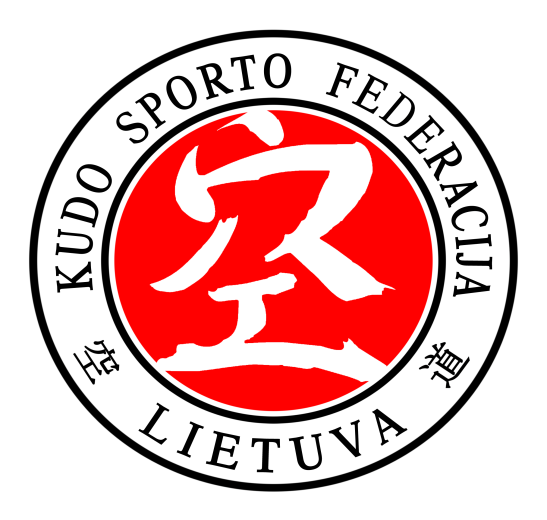 LIETUVOS KUDO SPORTO FEDERACIJAVinčų g. 1-20, LT 46298, Kaunas, juridinio asmens kodas 195779129El.paštas: info@kudo.lt , tel.nr. +370 650 78644Утверждаю:Президент Литовской федерации КудоИльгарас ГружинскасПОЛОЖЕНИЕо проведении Открытого Чемпионата по Кудо города Каунаса1.Цели и задачиСоревнования проводятся с целью: развития, популяризации и пропаганды Кудо, как массового вида спорта;повышения спортивного мастерства спортсменов; развития спортивно-методических и культурных связей между организациями Кудо;привлечение детей, подростков и молодежи к активным занятиям физической                   культуры и спортом;пропаганда здорового образа жизни;повышения квалификации судей.2.Сроки и место проведенияОткрытый Чемпионат по Кудо города Каунаса будет проводиться 5 мая  2019 года в спортивной школе “Стартас” по адресу: Литовская Республика, город Каунас, ул. Мишко – 3.3.Оганизаторы соревнованийОрганизатором соревнований является Федерация Кудо Литвы (ФКЛ).Непосредственное проведение соревнований возлагается на судейскую коллегию, сформированную Судейским комитетом ФКЛ.Главный судья соревнований - Ильгарас Гружинскас.Главный секретарь – Ивона Карецкая4.Требования к участникам соревнований и условия их допускаT К участию в соревнованиях допускаются спортсмены – представители команд, входящих в Федерацию Кудо Литвы и иных приглашенных организаций, входящих в Kudo International Federation (KIF).В состав команды включаются официальный представитель команды, судьи, тренеры, спортсмены. Допускается участие не более 2 спортсменов в каждом коэффициенте (рост + вес = индекс силы): дети, юниоры, девушки и мужчины. Возраст спортсменов определяется на день соревнований.  Спортсмены допускаются к участию в соревнованиях:- в соответствии с официальной заявкой. В заявке должна быть указана квалификация и категория Кудо спортсмена. При превышении на контрольном взвешивании заявленной категории Кудо, спортсмен снимается с соревнований или переносится в другую категорию;- при предъявлении в мандатную комиссию и на контрольном взвешивании документа, удостоверяющего личность, а также документа, подтверждающего квалификацию;- при наличии справки от врача и страхового полиса.5.Программа мероприятий4 мая  2019 годаЗаезд участников соревнований18.00 - 21.00: мандатная комиссия (не прошедшие комиссию к соревнованиям не допускаются)5 мая  2019 года10.00 - 11.30: судейский семинар;11.30 - 12.00: открытие соревнований, парад участников;12.00 - начало боёв;18.00 - награждение участников, закрытие соревнований. 6.Категории участников и правила проведения соревнований6.1. Категории участников:Дети:       - 6-8 лет    150ед, 160ед, 170ед,  180ед,  190ед.      -  9-10 лет  160ед,  170ед,  180ед,  190ед, 200ед,  210ед,  220ед.-  11-12 лет 170ед, 180ед, 190ед,  200ед,  210ед, 220ед,  230ед,  240ед, 250ед, 250 + ед, -  13-14 лет 180ед,  190ед,  200ед,  210ед, 220ед,  230ед,  240ед,  250ед,  260ед, +260едЮниоры:     -  15-16 лет  220ед, 230ед, 240ед, 250ед, 260ед, 270ед, +270ед     -  17-18 лет  220ед, 230ед, 240ед, 250ед, 260ед, 270ед, +270едВзрослые: мужчины, женщины 230 ед, 240 ед, 250  ед, 260 ед, 270 ед, + 270 ед 6.2. Правила соревнованийСоревнования проводятся по правилам Кудо.В категории дети 6-8 лет: бои проводятся 1,5 минуты без борьбы в партере. Разрешена ударная и бросковая техника по правилам КУДО.В категории дети 9-14 лет: бои  проводятся 2 минуты, включая 2 борьбы в партере в течение 20 секунд. Ударная техника в партере запрещена.В категории юниоры 15-16 лет:  бои проводятся 2 минуты, включая 2 борьбы в партере по 20 секунд. Ударная техника в партере запрещена.В категории юниоры 17-18 лет: бои проводятся 3 минуты, включая 2 борьбы в партере по 30 секунд. Ударная техника в партере запрещена.Во всех вышеперечисленных возрастных категориях запрещены удары локтями и головой В категории взрослые : бои проводятся по взрослым правилам. Время боя – 3 минуты без остановки. Разрешены 2 борьбы в партере по 30 сек.  Разрешена ударная техника в партере.В категории женщины. Время боя – 2 минуты без остановки. Разрешены 2 борьбы в партере по 20 сек.  Разрешена ударная техника в партере.Чемпионат проводится по олимпийской системе с выбыванием проигравшего. По решению судей может быть назначено дополнительное и повторное дополнительное время (в финальных поединках). 6.3. Экипировка спортсменовУчастники турнира допускаются к поединкам только при наличии следующей экипировки:- официальное кимоно (доги) белого и синего цвета (2 комплекта) с официальной символикой Кудо;- защитная раковина на пах;- на руки войлочные накладки Кудо (саппоты);- шлем «NHG»;- капа для защиты зубов;- бинты на руки (1,5 м. – 2 м.);- щитки на голень ноги.- для детей, юниоров и девушек – защитный жилет на грудь.Все непредусмотренные случаи обсуждаются с судейской коллегией заранее. 7.Определение победителейСоревнования личные, командные проводятся по Олимпийской системе с выбыванием после первого поражения. Победители и призеры соревнований в личном зачете определяются согласно правилам Кудо.8.Награждение победителейПобедители и призеры определяются правилами КУДО.Спортсмены, занявшие 1, 2, 3 места награждаются медалями, дипломами, кубками соответственной степени.9.Финансирование соревнований Финансирование соревнований осуществляют организаторы соревнований и спонсоры.Финансирование участия приглашенных команд осуществляется командирующими организациями.Расходы по командированию участников соревнований (питание, проживание, проезд) производятся за счет командирующих организаций.Организационный взнос за участие в соревнованиях составляет 20 евро с участника.          10.Обеспечение безопасности участников и зрителейЗа обеспечение безопасности участников и зрителей ответственность несут организаторы соревнований и руководитель спортивного сооружения. 11.Подача заявокПредварительные заявки подаются организаторам соревнований не позднее 26 апреля   2019 года на электронную почту: info@kudo.lt.Именные заявки в установленной форме подаются в мандатную комиссию. Мандатная комиссия состоится  4 мая   2019 года с 18.00 - 21.00 в спортивном клубе “Тонусас”по адрессу: Витауто проспект 3,  Каунаc,  Ответственный – Томас ШвяжасПаспорт или удостоверение личности обязательно!Допуск врача, страховка обязательны, в противном случае спортсмен к соревнованиям не допускается.По вопросам, связанным с участием в соревнованиях обращаться email : info@kudo.lt  Илгарас Гружинскас, тел.  +370 650 7864412. Размещение и питание участников соревнованийСпортсмены, тренерский состав, судьи и гости будут проживать в гостинице“IBIS “по адрессу: Витауто проспект ,  Каунаc 2-х местный номер  46 evr.Стоимость размещения включает в себя завтрак  Данное Положение является официальным вызовом на соревнования!